МДОУ детский сад №4 «Олимпийский»Всероссийский конкурс методических разработок  «70-летию Великой Победы  посвящается …»Сценарий праздника по художественно – эстетическому развитию (для детей старшей группы)Тема: «Великий День Победы»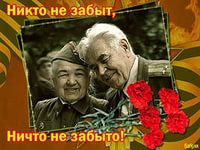                                                               Автор;Юдина Яна Рудольфовна                                            музыкальный руководитель МДОУ д/с №4 «Олимпийский»г. Углич 2017г.
Цели:
-расширение знаний о государственных праздниках и историческом наследии нашей страны;
-закрепление представления о празднике Дне победы;
-формирование патриотических чувств у детей.
Задачи:
-воспитывать уважение к защитникам Отечества, памяти павших бойцов, ветеранам ВОВ;
-способствовать формированию чувства гордости за свой народ, его боевые заслуги;
-развивать духовно- нравственный и интеллектуальный потенциал художественно-эстетическими средствами, музыкальной культурой.                                                         ХОД

Ведущий. Дорогие дети! Уважаемые гости! Поздравляем всех Вас с великим праздником Победы. Ровно 70 лет отделяют нас от того незабываемого дня 9 мая, когда над нашей Родиной прогремело долгожданное слово «Победа! » Путь к победе был очень тяжелым и долгий.

Весь наш народ поднялся на борьбу с фашистскими захватчиками. На бой «святой и правый» наших солдат звала песня «Священная война», написанная А. В. Александровым в первые дни Великой Отечественной войны.

                        Давайте вспомним эту песню «Священная война»

Ведущий. У памятника павшим солдатам лежит вечный цветок. Он - то гвоздика, то роза, то василек, то ромашка. Даже зимой, когда всюду снег и стужа, лежит цветок у памятника. Откуда он берётся? Его приносят люди. Уберут увядший, положат свежий и скажут: «Мы никогда не забудем вас, герои». (А. Митяев.)

                                                                  Дети читают стихиУ Кремлевской стены, где раскинулся парк,
 Люди молча, сняв шапки, стоят.
 Там пылает огонь, и в земле рядом спит
 Вечным сном Неизвестный солдат.Ты за нас воевал, ты за нас жизнь отдал,
 Чей-то сын, иль отец, или брат.
 Помним мы о тебе, о тебе говорим
 И поем, Неизвестный солдат.Мы приходим к тебе и приносим цветы
 Скромный дар благодарных ребят.
 Мы клянемся тебе край родной так любить,
 Как любил Неизвестный солдат.
                  (Р. Томилин)

                                                         Песня «Вечный огонь»Над могилой, в тихом парке,
 Расцвели тюльпаны ярко.
 Вечно тут огонь горит,
 Тут солдат советский спит.Мы склонились низко-низко
 У подножья обелиска
Наш венок расцвёл на нём
Жарким, пламенным огнём.Мир солдаты защищали,
Жизнь они за нас отдали,
Сохранил в сердцах своих
Память светлую о них!Ведущий. Ровно 3 года, 10 месяцев и 18 дней шла Великая Отечественная война. Нет ни одной семьи, которую не коснулась бы горе. Вспомним тех, кто бился с врагом, страдал в концлагерях, работал без сна и отдыха. Вечная память мертвым и вечная признательность живых всем воинам. Объявляется минута молчания.

                                      Звучит «Минута молчания» Шумана
                                             		Песня « О той весне»

Ведущий. 1418 дней и ночей продолжалась эта страшная война. 26 миллионов 452 тысячи жизни унесла с собой. Сколько судеб покалечила, сколько домов разрушила, сколько погубила надежд! Нам не нужна война! Пусть на земле всегда будет мир!

                                                         Песня «О мире»Сияет солнце в День Победы
И будет нам всегда светить.В боях жестоких наши деды
Врага сумели победить.День Победы! Солнце мая!
Всюду музыка слышна.
Ветераны надевают боевые ордена

                                                     Песня « Прадедушка»                                                                           Дети читают стихиЧто такое День победы?
Это утренний парад:
Едут танки и ракеты,
Марширует строй солдат.Что такое День Победы?
Это праздничный салют.
Фейерверк взлетает в небо,
Рассыпаясь там и тут.Что такое День Победы?
Это песни за столом,
Это речи и беседы,
Это дедушкин альбом.
Это фрукты и конфеты,
Это запахи весны.

Вместе: Что такое День Победы-
               Это значит нет войны!
                                                                     Песня «Салют»              
За всё, что есть сейчас у нас,
За каждый наш счастливый час,
За то, что солнце светит нам,
Спасибо доблестным солдатам,
Что отстояли мир когда-то!
Спасибо Армии России,
Нашим дедам и отцам!

                                                                        Вальс «Победы»

Ведущий: На передовой шли бои, а в тылу ждали вестей с фронта - скромных треугольников (писем) .
Письма, приходившие от бойцов, зачитывались вслух всем родным и близким. Но бывало и так, что писем от бойцов не было и родные не знали, живы они или нет. Не знали, но ждали и верили.

                          Стихотворение К. Симонова «Жди меня, и я вернусь»
 Жди меня, и я вернусь,
Только очень жди,
Жди, когда наводят грусть
Желтые дожди,
Жди, когда снега метут,
Жди, когда жара,
Жди, когда других не ждут,
Позабыв вчера.
Жди, когда из дальних мест
Писем не придет,
Жди, когда уж надоест
Всем, кто вместе ждет.
Жди меня, и я вернусь,
Не желай добра
Всем, кто знает наизусть,
Что забыть пора.

Пусть поверят сын и мать
В то, что нет меня,
Пусть друзья устанут ждать,
Сядут у огня,
Выпьют горькое вино
На помин души.

Жди. И с ними заодно
Выпить не спеши.
Жди меня, и я вернусь,
Всем смертям назло.
Кто не ждал меня, тот пусть
Скажет: - Повезло.

Не понять, не ждавшим им,
Как среди огня
Ожиданием своим
Ты спасла меня.
Как я выжил, будем знать
Только мы с тобой, -
Просто ты умела ждать,
Как никто другой.

Ведущий: За годы войны поэты и композиторы сочинили много хороших, задушевных песен, которые любили петь солдаты в часы отдыха. Вспоминая свой отчий дом, родных и любимых. Одной из таких стала песня «Катюша». В песне этой никакой тоски нет и в помине. Напротив, слова ее и музыка выражают светлые чувства уверенности, бодрости и надежды. Героиня песни гордится тем, что ее любимый — «боец на дальнем пограничье».
Но не только в песнях жила в ту суровую пору Катюша. Ее именем народ ласково «окрестил» новое грозное оружие, наводившее ужас на врага, — реактивные гвардейские минометы. И об этих «катюшах» и пели солдаты.
                                                        Песня «Катюша» 
                                                              Дети читают стихи«Нет! » - заявляем мы войне,
Всем злым и черным силам.
Должна трава зеленой быть,
А небо синим-синим.Нам нужен разноцветный мир.
И все мы будем рады,
Когда исчезнут на земле
Все пули и снаряды.Я хочу, чтоб все ребята
Были дружными всегда
И под мирным нашем небом
Возродились города. Солнце светит, пахнет хлебом,
Лес шумит, река, трава.
Хорошо под мирным небом
Слышать добрые слова!Хорошо зимой и летом,
В день осенний и весной
Наслаждаться ярким светом
Звонкой мирной тишиной!
                             		   Песня «Солнечный круг»Ведущий: Наш праздничный концерт подошёл к концу. Дети подготовили поздравления для ветеранов, сделанные своими руками.Звучит песня «День Победы» дети вручают подарки ветеранам